Unit 7 Lesson 3: Powers of Powers of 101 Big Cube (Warm up)Student Task StatementWhat is the volume of a giant cube that measures 10,000 km on each side?2 Raising Powers of 10 to Another PowerStudent Task StatementComplete the table to explore patterns in the exponents when raising a power of 10 to a power. You may skip a single box in the table, but if you do, be prepared to explain why you skipped it.If you chose to skip one entry in the table, which entry did you skip? Why?Use the patterns you found in the table to rewrite  as an equivalent expression with a single exponent, like .If you took the amount of oil consumed in 2 months in 2013 worldwide, you could make a cube of oil that measures  meters on each side. How many cubic meters of oil is this? Do you think this would be enough to fill a pond, a lake, or an ocean?Activity Synthesis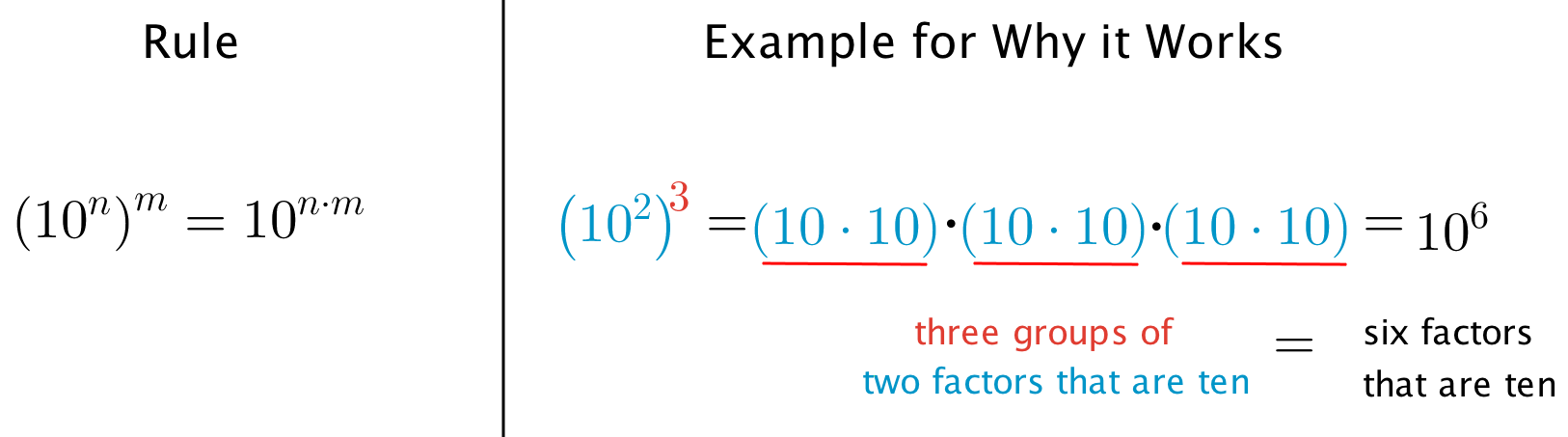 3 How Do the Rules Work?Student Task StatementAndre and Elena want to write  with a single exponent.Andre says, “When you multiply powers with the same base, it just means you add the exponents, so .”Elena says, “ is multiplied by itself 3 times, so .”Do you agree with either of them? Explain your reasoning.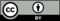 © CC BY Open Up Resources. Adaptations CC BY IM.expressionexpandedsingle power of 10